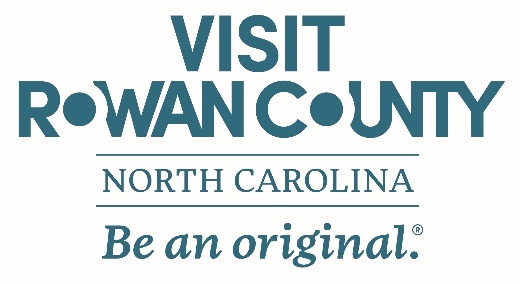 REQUEST FOR TOURISM, VISITOR, OVERNIGHT & HOSPITALITY RELATED SPONSORSHIPOrganization Name: 		Federal Tax ID: Address: Project Director:                              Phone: Project Director Email: Project Name:                                   New Event		Existing Event:Date of last event: Project Start Date: 		Project End Date: Organization’s Annual Budget: Total Project/Event Budget: 
(*Provide a detailed budget and funds provided by applicant, including marketing and advertisement efforts)Narrative Description of Event/Project: (*Include: organizations purpose/goals for the event, what activities will occur, timeline of activities, partners involved in project/event, targeted audience of the event/project)  Event/Project Justification & Benefit to Tourism in Rowan County: How will this attract new visitors? Anticipated Reach: 	
Projected Number of Generated Hotel Room Nights: Describe marketing efforts that will be facilitated to promote event: Has your organization received previous Tourism funds?  Yes, Amount:  NoDoes your organization receive tax funding? Yes, Amount:  	 No
Tax Funding Source: Local  State FederalDoes your organization receive funding from a foundation(s): Yes  No Foundation Name:    For profit   Non-Profit
Type of Support Funds Requested: (check all that apply) Loding Expenses		 Hospitality		 Overnight Stay Package/Collaborative Tourism PartnershipProvide Exact Detail of the Support Requested:  If requesting lodging, please provide the number of hotel rooms, check-in/check-out date for each room and room type (queen-queen or king) for each room: If requesting hospitality, please provide detailed information, including type of hospitality, costs, and who will be providing the hospitality: (*Additional sheets may be attached to provide added detail on any application questions. Complete all information as applicable.)*Partnership Conditions: If requested sponsorship is approved and granted by Rowan County Tourism, the requesting partner must agree to fulfill the following conditions: 
▪Rowan County Tourism is recognized as a sponsor and logo is presented on event materials
▪Rowan County Tourism local hotel booking engine is placed or linked on the requesting partners website 
▪Partner must provide Rowan County Tourism with event follow-up information, including event attendance and room nights associated with the event no later than 2 weeks after the event
(Rowan County Tourism staff will assist the partner with fulfilling the necessary conditions.)   AGREE 							
Project Director Signature							DateREQUIREMENTANY TOURISM RELATED EVENTNON-TICKETED EVENTTICKETED EVENTTourism Related Event Annual Economic Impact:Minimum Impact of $5,000Minimum Impact of $10,000Minimum Impact of $10,000Eligible for: (and/or)Up to $500 in hospitality support (food, beverage & venue) Up to $1,000 in hospitality support (food, beverage & venue)Up to $1,000 in hospitality support (food, beverage & venue)Up to $500 lodging support Up to $1,000 lodging supportUp to $1,000 lodging supportOvernight incentive package support established by Tourism staffOvernight incentive package support established by Tourism staffOvernight incentive package support established by Tourism staff